TÍTULO SIGNIFICATIVO: EVIDENCIAR OS OBJETIVOS, AS CONCLUSÕES OU A QUESTÃO INICIAL DA PESQUISA Título em Inglês Título em Inglês Título em Inglês Título em Inglês Título em Inglês Título em InglêsCampo para autor não preencher 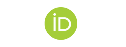 Este campo será preenchido pela equipe editorial pós-aceite  A lista completa com informações dos autores está no final do artigo RESUMOBreve sumário do artigo. Deve ser uma descrição completa e sintética do conteúdo do artigo, que sintetize os propósitos, método e conclusões do trabalho. As informações devem ser expostas em um parágrafo, contendo introdução (tema central do estudo e objetivos), meio (forma de abordagem do tema e fontes utilizadas) e fim (conclusões ou hipóteses principais). Instruções técnicas para elaboração do resumo: deve ser redigido em fonte Verdana, tamanho 9, com espaçamento entre linhas do tipo simples, com alinhamento justificado e sem hifenização. Os títulos: Resumo e Palavras-chave devem estar em negrito e fonte Verdana 9. O texto do resumo deve ser apresentado em parágrafo único e sem referências bibliográficas, contendo, até 10 linhas. PALAVRAS-CHAVE: 3 a 5 palavras-chave que identifiquem o conteúdo do artigo. As palavras-chave devem ser separadas entre si por ponto e finalizadas por ponto, conforme o exemplo: Acessibilidade. Pesquisa. Qualidade.ABSTRACTIncluir a tradução do resumo para a língua inglesa. KEYWORDSINTRODUÇÃOEste template para artigos (incluindo as seções resenhas, relatos de experiência, cotidiano, entrevistas e dossiês) está baseado de acordo com os indicadores de qualidade internacionais e nacionais (COPE, ABNT, ORCID, DOI, DOAJ, CASRAI, SCIELO). Foram escolhidas também algumas formatações para que as pessoas com cegueira que utilizam ledores de texto possam assim usufruir de uma fluidez no texto. Na introdução demonstre a validade do objetivo do estudo. Dê ao leitor informações necessárias para que ele entenda o objetivo e a importância do estudo (VOLPATO, 2007).Redija o artigo utilizando as regras gramaticais do idioma na qual o trabalho foi redigido. Utilize preferencialmente a seguinte estrutura para compor o corpo do artigo: introdução, revisão de literatura, procedimentos metodológicos ou metodologia, resultados, análise, conclusões, referências e anexos (somente se aplicável).Nos próximos parágrafos trata-se da apresentação da formatação do texto. Os/As autores/as podem submeter nas seguintes seções: Artigos, Artigos Dossiê, Resenha, Entrevista, Cotidiano ou Relato na formatação indicada no respectivo template, disponível na página da revista, na seção “Diretrizes para autores”.Limite de páginas: - Artigos e Artigos Dossiê: mínimo 15 e no máximo 25 páginas, incluindo a lista de referências. - Resenha, Entrevista, Cotidiano e Relato: mínimo 8 e no máximo 20 páginasO texto deve usar o formato A4, com coluna simples. O tamanho das margens deve ser: inferior 3cm – demais 2cm. Palavras estrangeiras devem estar em itálico. O tamanho das margens deve ser: inferior 3cm – demais 2cm. O título do artigo deve ser conciso, evitando excesso de palavras, em português e inglês, usando fonte Verdana, tamanho 16, cor preta, em letras maiúsculas, alinhado à esquerda sem hifenização. O título e subtítulo (se houver) devem ser separados por dois-pontos (:). Incluir título em inglês abaixo do título em português, usar fonte 11, negrito, alinhado à esquerda. Os dois títulos devem estar em espaçamento simples.O espaçamento do corpo do texto deve ser de 1,5 entre linhas; sem espaçamento entre parágrafos; com recuo de 1,25cm no início de cada parágrafo.A fonte do corpo do texto deve ser Verdana, tamanho 11, com alinhamento justificado.Para notas de rodapé, utilize fonte Verdana, tamanho 9.As referências ao final do trabalho devem ser elaboradas com base na ABNT NBR 6023/2018. A fonte das referências deve ser Verdana, tamanho 11, com espaçamento simples entre linhas, com alinhamento à margem esquerda, sem recuo, com um espaçamento simples entre parágrafos e ordenadas alfabeticamente pelo sobrenome do autor.Os títulos das seções e subseções devem usar fonte Verdana, tamanho 11, em negrito, alinhados à margem esquerda, com espaçamento 1,5 entre linhas.As siglas deverão ser utilizadas de forma padronizada, restringindo-se apenas àquelas usadas convencionalmente ou sancionadas pelo uso, acompanhadas do significado, por extenso, quando da primeira citação no texto. TÍTULO PRIMÁRIOPara o conteúdo das ilustrações, tabelas e quadros utilize fonte Verdana tamanho 9 em espaçamento simples.Quadro 1 – Abreviaturas de alguns mesesFonte: ABNT NBR-6023 (2003).Tabela 1 – Modelo de tabela conforme normas IBGEFonte: Instituto Brasileiro de Geografia e Estatística – IBGE (2018)A tabela deve estar mais próxima possível do trecho a que se refere e ser mencionada, por exemplo: (Tabela 1), ou: conforme Quadro 1. Deve ser centralizada na página. Título SecundárioSomente as obras consultadas e citadas no texto do artigo devem compor a lista de referências. Título TerciárioPara as citações deve ser utilizado o formato autor/data com base na ABNT NBR 10520/2002. Não utilize o sistema de citação em nota de rodapé.As citações diretas (literais) curtas, de até 3 (três) linhas, devem estar apresentadas entre aspas, no corpo do texto, sem destaque em itálico (ou qualquer outro destaque), seguidas da autoria entre parênteses (SOBRENOME do autor, ano, página (com espaço entre o ponto e o número da página). Exemplo: “Artigo científico é parte de uma publicação com autoria declarada, que apresenta e discute ideias, métodos, técnicas, processos e resultados nas diversas áreas do conhecimento” (ABNT, 2003, p. 2). Caso a identificação do autor seja feita no “corpo do texto”, usa-se, por exemplo: Para Barros e Lehfeld (2000, p. 107), “as citações ou transcrições de documentos bibliográficos servem para fortalecer e apoiar a tese do pesquisador ou para documentar sua interpretação”. As citações diretas (literais) longas, com mais de 3 (três) linhas devem estar em parágrafo destacado do texto, com 4cm de recuo à esquerda, alinhamento justificado, em espaço simples entre linhas, com espaçamento antes e depois 6, fonte Verdana, tamanho 9, sem aspas, sem itálico (ou qualquer outro destaque), seguida da autoria entre parênteses: (SOBRENOME do autor, ano, página com espaço entre o ponto e o número), com ponto final depois dos parênteses. Exemplo:A língua, então, não é mais apenas o lugar onde os indivíduos se encontram; ela impõe também, a esse encontro, formas bem determinadas. Não é mais somente uma condição da vida social, mas um modo de vida social. Ela perde sua inocência. Deixar-se-á, portanto, de definir a língua, à moda de Saussure, como um código, isto é, como um instrumento de comunicação. Mas ela será considerada como um jogo, ou melhor, como o estabelecimento das regras de um jogo, e de um jogo que se confunde amplamente com a existência cotidiana (DUCROT, 1977, p. 12).Já a citação indireta é uma paráfrase, elaborada a partir da ideia ou da opinião de um autor, em uma obra que foi consultada. Nesse caso, identifica-se somente o sobrenome do autor e o ano de publicação da obra, usando a mesma fonte do corpo do texto (fonte Verdana, tamanho 11). Não é necessário colocar o número da página.Exemplos:(a) No corpo do texto: somente a primeira letra do sobrenome do(s) autor(es) em maiúscula, com o ano entre parênteses; sem colocar o número de página. - Na opinião de Souza e Faria (2000) [...].- De maneira semelhante, Lopes (2008) [...].(b) Ao final da citação: sobrenome do(s) autor(es) em letras maiúsculas.... (SOUZA; FARIA, 2000).... (LOPES, 2008).A lista das referências a seguir apresenta os exemplos de livro, revista, legislação, anais, dados, entre outros, conforme a NBR 6023/2018. REFERÊNCIASBRANDÃO, Carlos Rodrigues. O que é Educação. São Paulo: Editora Brasiliense, 2007.BRASIL. Lei nº 9.394, de 20 de dezembro de 1996. Estabelece as Diretrizes e Bases da Educação Nacional. Diário Oficial da União, Brasília, DF, 23 dez. 1996. Disponível em: <http://www.planalto.gov.br/ccivil_03/LEIS/L9394.htm>. Acesso em: 15 fev. 2019.BRASIL. Câmara de Educação Básica, Conselho Nacional de Educação, Ministério da Educação. Resolução n. 05, de 17 de dezembro de 2009. Fixa as Diretrizes Curriculares Nacionais para a Educação Infantil. Diário Oficial da União, Brasília, DF, 18 dez. 2009.NIDELCOFF, Maria Teresa. Uma escola para o povo. São Paulo: Brasiliense, 2004.QVORTRUP, Jens. Macroanalysis of childhood. In: CHRISTENSEN, Pia; JAMES, Allison. (Eds.). Research with children: perspectives and practices. 2. ed. London: Routledge, p. 66-87, 2008.ROSEMBERG, Fúlvia. A educação da criança pequena, a produção do conhecimento e a Universidade. Revista de Psicologia, Fortaleza, v. 5, n. 2, p. 3-12, jul./dez. 1987.VERÍSSIMO, Luis Fernando. Um gosto pela ironia. Zero Hora, Porto Alegre, ano 47, n. 16.414, p. 2, 12 ago. 2010. Disponível em: <http://www.clicrbs.com.br/zerohora/jsp/default.jspx?uf=1&action=flip>. Acesso em: 12 ago. 2010.VIGOTSKI, Lev S. Imaginação e criação na infância: ensaio psicológico. São Paulo: Ática, 2009.NOTASEspaço designado para inserir os dados de autoria. Os dados de autoria devem ser submetidos no mesmo momento da submissão do manuscrito como documento suplementar.PortuguêsPortuguêsInglêsInglêsJaneirojan.JanuaryJan.Fevereirofev.FebruaryFeb.Marçomar.MarchMar.ALIMENTOCONTEÚDO NUTRICIONALCONTEÚDO NUTRICIONALCONTEÚDO NUTRICIONALCONTEÚDO NUTRICIONALCONTEÚDO NUTRICIONALCONTEÚDO NUTRICIONALALIMENTO%UCálcio(g)Proteínas(g)Lipídios(g)Glicídios(g)Cinzas(g)BATATA CRUABATATA FRITA79,846,9762682,14,00,114,217,132,60,92,3